ПроектПРАВИТЕЛЬСТВО РЕСПУБЛИКИ АЛТАЙПОСТАНОВЛЕНИЕот «____» __________ 2023 г. № ______г. Горно-АлтайскО внесении изменений в Порядок предоставления субсидии некоммерческим организациям, не являющимся государственными (муниципальными) учреждениями Республики Алтай, для организации и проведения мероприятий по обеспечению участия Республики Алтай в Международной выставке-форуме «Россия»Правительство Республики Алтай п о с т а н о в л я е т:  Внести в Порядок предоставления субсидии некоммерческим организациям, не являющимся государственными (муниципальными) учреждениями Республики Алтай, для организации и проведения мероприятий по обеспечению участия Республики Алтай в Международной выставке-форуме «Россия», утвержденный постановлением Правительства Республики Алтай от 19 июля 2023 г. № 280, официальный портал Республики Алтай в сети «Интернет»: www.altai-republic.ru, 2023, 20 июля, 3 августа), следующие изменения:1. В пункте 28:а) подпункт «з» изложить в следующей редакции:«з) расходы, связанные с сопровождением организации экспозиции Республики Алтай, включающие в себя: расходы на оплату труда, командировочные расходы, демонтаж и транспортировку конструкций, аренду площадей, используемых в целях участия в Международной выставке-форуме «Россия»;»;б) дополнить подпунктом «е» следующего содержания:«е) прочие расходы.». Глава Республики Алтай,   Председатель Правительства    Республики Алтай 					        О.Л. ХорохординПОЯСНИТЕЛЬНАЯ ЗАПИСКАк проекту постановления Правительства Республики Алтай 
«О внесении изменений в Порядок предоставления субсидии некоммерческим организациям, не являющимся государственными (муниципальными) учреждениями Республики Алтай, для организации и проведения мероприятий по обеспечению участия Республики Алтай в Международной выставке-форуме «Россия»Субъектом нормотворческой деятельности является Правительство Республики Алтай. Разработчиком проекта постановления Правительства Республики Алтай «О внесении изменений в Порядок предоставления субсидии некоммерческим организациям, не являющимся государственными (муниципальными) учреждениями Республики Алтай, для организации и проведения мероприятий по обеспечению участия Республики Алтай в Международной выставке-форуме «Россия» (далее – проект постановления) является Министерство экономического развития Республики Алтай (далее – Министерство).Предметом правового регулирования проекта постановления является внесение изменений в Порядок предоставления субсидии некоммерческим организациям, не являющимся государственными (муниципальными) учреждениями Республики Алтай, для организации и проведения мероприятий по обеспечению участия Республики Алтай в Международной выставке-форуме «Россия» в части дополнения направлениями расходов.Целью принятия проекта постановления является приведение законодательства Республики Алтай в соответствие с федеральным законодательством.Правовым основанием принятия проекта постановления являются:абзац второй пункта 4 статьи 78.1 Бюджетного кодекса Российской Федерации, согласно которому порядок предоставления субсидий из федерального бюджета, бюджетов субъектов Российской Федерации, местных бюджетов, если данный порядок не определен решениями, предусмотренными абзацем первым указанного пункта, устанавливается соответственно нормативными правовыми актами Правительства Российской Федерации, высшего исполнительного органа государственной власти субъекта Российской Федерации, муниципальными правовыми актами местной администрации, которые должны соответствовать общим требованиям, установленным Правительством Российской Федерации;постановление Правительства Российской Федерации от 18 сентября 2020 г. № 1492 «Об общих требованиях к нормативным правовым актам, муниципальным правовым актам, регулирующим предоставление субсидий, в том числе грантов в форме субсидий, юридическим лицам, индивидуальным предпринимателям, а также физическим лицам – производителям товаров, работ, услуг, и о признании утратившими силу некоторых актов Правительства Российской Федерации и отдельных положений некоторых актов Правительства Российской Федерации» (в редакции от 21 сентября 2022 г. № 1666), определяющее требования к нормативным правовым актам, регулирующим предоставление субсидий некоммерческим организациям, не являющимся государственными (муниципальными) учреждениями.По проекту постановления проведена антикоррупционная экспертиза в установленном федеральным законодательством и законодательством Республики Алтай порядке, в результате которой наличие в проекте постановления положений, способствующих созданию условий для проявления коррупции, не выявлено.Принятие проекта постановления не потребует признания утратившими силу, приостановления, изменения или принятия иных нормативных правовых актов Республики Алтай.Принятие проекта постановления не потребует дополнительных расходов, финансируемых за счет средств республиканского бюджета Республики Алтай. Министр экономического развитияРеспублики Алтай 			                                             В.В. Тупикин      ПЕРЕЧЕНЬнормативных правовых актов Республики Алтай, подлежащих признанию утратившими силу, приостановлению, изменению                           или принятию в случае принятия проекта постановления Правительства Республики Алтай «О внесении изменений в Порядок предоставления субсидии некоммерческим организациям, не являющимся государственными (муниципальными) учреждениями Республики Алтай, для организации и проведения мероприятий по обеспечению участия Республики Алтай в Международной выставке-форуме «Россия»Принятие проекта постановления Правительства Республики Алтай 
«О внесении изменений в Порядок предоставления субсидии некоммерческим организациям, не являющимся государственными (муниципальными) учреждениями Республики Алтай, для организации и проведения мероприятий по обеспечению участия Республики Алтай в Международной выставке-форуме «Россия» не потребует принятия, признания утратившими силу, приостановления или изменения нормативных правовых актов Республики Алтай.СПРАВКАо проведении антикоррупционной экспертизы В соответствии с Порядком проведения антикоррупционной экспертизы нормативных правовых актов Главы Республики Алтай, Председателя Правительства Республики Алтай и Правительства Республики Алтай и проектов нормативных правовых актов Республики Алтай, разрабатываемых исполнительными органами государственной власти Республики Алтай, утвержденным постановлением Правительства Республики Алтай от 24 июня 2010 г. № 125, Министерством экономического развития Республики Алтай проведена антикоррупционная экспертиза проекта постановления Правительства Республики Алтай 
«О внесении изменений в Порядок предоставления субсидии некоммерческим организациям, не являющимся государственными (муниципальными) учреждениями Республики Алтай, для организации и проведения мероприятий по обеспечению участия Республики Алтай в Международной выставке-форуме «Россия», утвержденный постановлением Правительства Республики Алтай от 19 июля 2023 г. № 280, в результате которой в проекте нормативного правового акта положений, способствующих созданию условий для проявления коррупции, не выявлено.Министр                                                                                          В.В. Тупикин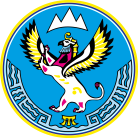 МИНИСТЕРСТВОЭКОНОМИЧЕСКОГО РАЗВИТИЯ РЕСПУБЛИКИ АЛТАЙ(МИНЭКОНОМРАЗВИТИЯ РА)АЛТАЙ РЕСПУБЛИКАНЫНГ ЭКОНОМИКАЛЫК ÖЗӰМИНИ НГ МИНИСТЕРСТВОЗЫ(АР МИНЭКОНОМÖЗӰМИ)В.И. Чаптынова ул., д. 24, г. Горно-Алтайск, Республика Алтай, 649000; Тел/факс. (388 22) 2-65-95;  e-mail: mineco@altaigov.ru; https://минэко04.рф В.И. Чаптынова ул., д. 24, г. Горно-Алтайск, Республика Алтай, 649000; Тел/факс. (388 22) 2-65-95;  e-mail: mineco@altaigov.ru; https://минэко04.рф В.И. Чаптынова ул., д. 24, г. Горно-Алтайск, Республика Алтай, 649000; Тел/факс. (388 22) 2-65-95;  e-mail: mineco@altaigov.ru; https://минэко04.рф 